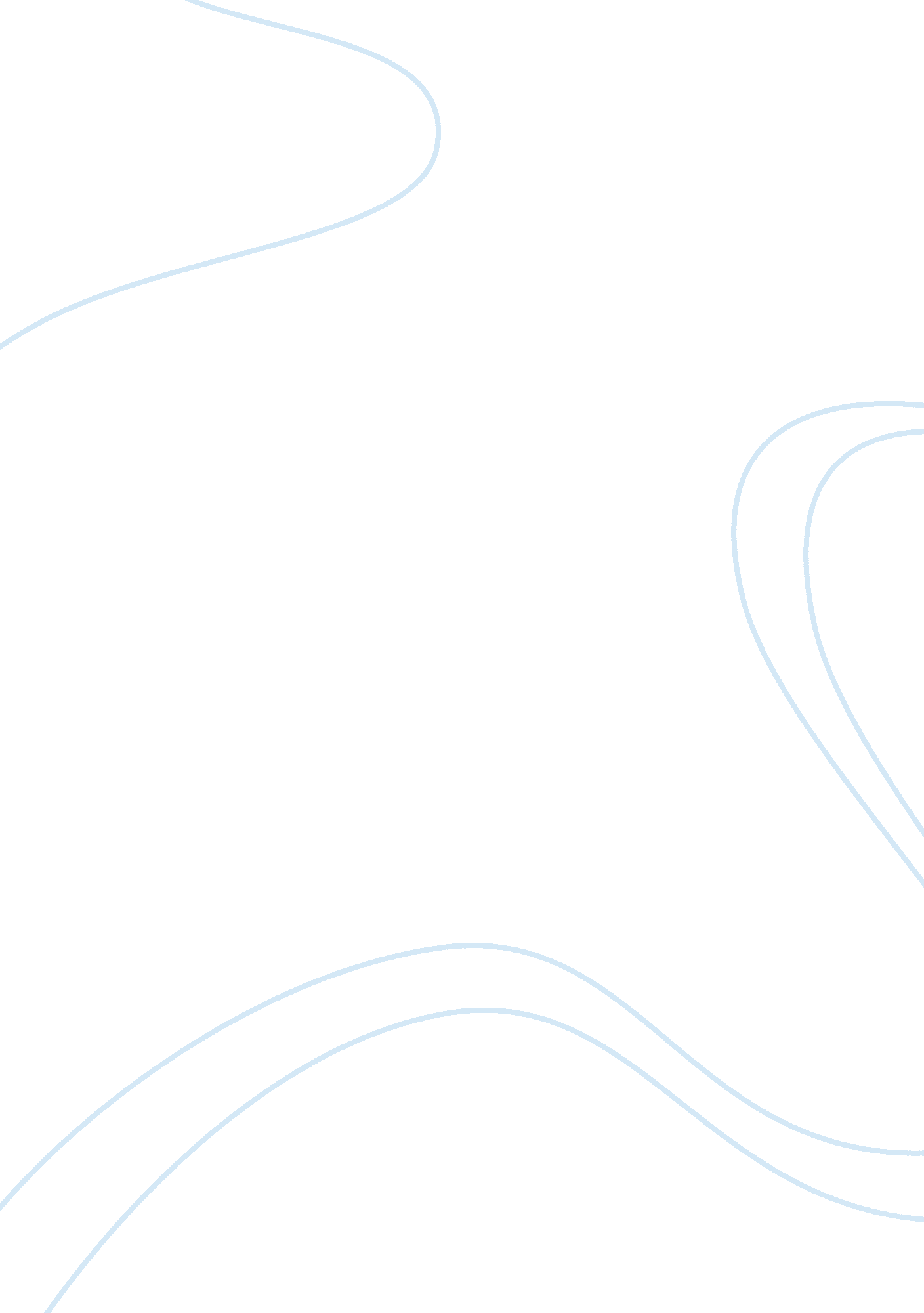 Bos cow dung contains 3 percent nitrogen,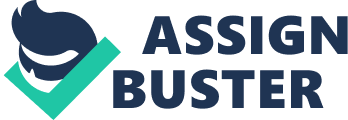 Bos Taurus fecal matter is the waste product of bovine animal species. It is the unclassify wreck of plant matter which has passed through the vital of the animal. Bos Taurus fecal matter also known as “ Cow dung” which is a source of a green energy. Cow dung is often used as manure ( agricultural fertilizer ). The usually color of Bos Taurus fecal matter is dark brown. Cow dung can dry out and stays on the range, creating an area of herbage land which is brackish to livestock if not recycled into the soil by species such as earthworms and dung beetles. Waterless Bos Taurus fecal matter is given as fuel in the past mountain regions of Europe. Traditionally, Bos Taurus fecal matter has been used as fertilizer in a farm. To produce biogas, the usually given and compose until today is dung. Any idea what Bos Taurus feacl matter made up? Bos Taurus manure (fecal matter) is primarily made up of digested grass and particle. Since grass and grains is their dominant food that contains carbon dioxide and rich in nutrients, Bos Taurus fecal matter is high in organic material. Cow dung contains 3 percent nitrogen, 2 percent phosphorus, and 1 percent potassium. Potentially, dangerous pathogens and high levels of ammonia that fecal matter have it. The use of Bos Taurus fecal matter is many rural areas that use popular practice in garden. This type of manure is not rich in nitrogen. The manure can burn a plant when the fresh manure is directly applied to the plant because of high ammonia levels. Multiple benefits can give of composted manure to the garden. Several benefits, composting Bos Taurus can furnish. In extension to exclude harmful ammonia gas and pathogens (like E. coli), as weed, composted Bos Taurus manure will append munificent amounts of organic matter to the soil. By combining this compost the soil, Bos Taurus fecal matter can enhance the moisture holding complement. Less water is needed since Bos Taurus fecal matter can give additional watter and nutrients whenever the plants needed it. It will upgrade the aeration, helping compacted soil to break up. Composted Bos Taurus contains beneficial bacteria that convert nutrients effortlessly accessible forms so they can be leisurely out without plant roots picking up burning tender. Bos Taurus manure can be up to 30 percent bacteria and other microorganism. To the plants, the preponderance microorganism is very beneficial. By breaking down the organic matter, the microorganism forming humus, microorganism can retain nutrients in the soil and from partnerships with plants to increase the health and growth of the plant. In nitrogen cycle, the play as vital role and microorganism can also break down the pollutants in the soil. In the manure, most microorganism is very beneficial. The remaining microorganism may be pathogens. Slight possibility that fresh manure can affect the plant and spread diseases if the food crops used. Bos Taurus also contains weed seeds. Some Bos Taurus manure may also contain too much soduim for healthy plants growth, depending on how the cattle were fed. This is not problem where rainfall is very high but the sodium can build up and cause problems in arid or semiarid. Bos Taurus manure fertilizer in all forms that good in extension to the vegetable garden, it only means Bos Taurus fecal matter is good in Allium cepa. Bos Taurus manure fertilizer is dried and bagged, it only means similar loss of digestive enzymes will happen. 